ПРОЕКТ ЗАКОНКИРОВСКОЙ ОБЛАСТИО внесении изменения в Закон Кировской области «О налоговых ставках на игорный бизнес в Кировской области»Принят Законодательным Собранием Кировской областиСтатья 1Внести в Закон Кировской области от 6 ноября 2003 года № 204-ЗО 
«О налоговых ставках на игорный бизнес в Кировской области» (Сборник основных нормативных правовых актов органов государственной власти Кировской области, 2003, № 6 (51), ст. 2049; 2005, № 1 (59), часть 1, ст. 2611; № 5 (63), часть 2, ст. 2975; 2009, № 6 (126), ст. 4204; 2012, № 2 (140), ст. 4903) изменение, изложив статью 1 в следующей редакции:«Статья 1Установить налоговые ставки налога на игорный бизнес в Кировской области:1) за один процессинговый центр тотализатора – 250000 рублей;2) за один процессинговый центр букмекерской конторы – 
250000 рублей;3) за один процессинговый центр интерактивных ставок тотализатора – 3000000 рублей;4) за один процессинговый центр интерактивных ставок букмекерской конторы – 3000000 рублей;5) за один пункт приема ставок тотализатора – 14000 рублей;6) за один пункт приема ставок букмекерской конторы – 14000 рублей.».Статья 2Настоящий Закон вступает в силу по истечении одного месяца со дня его официального опубликования, но не ранее 1-го числа очередного налогового периода по налогу на игорный бизнес.Губернатор Кировской области	   И.В. Васильевг. Киров«____»___________2018 года№_____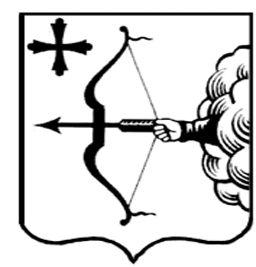 